Załącznik nr 1do Zarządzenia nr 176/2020Wójta Gminy Słupnoz dnia 7 grudnia 2020 r.REGULAMIN PÓŁKOLONII ZIMOWYCHW GMINIE SŁUPNO„Czas na relaks, czas na ruch"§ 1 OrganizatorOrganizatorem ferii zimowych w Gminie Słupno jest Gmina Słupno ul Miszewska 8a, 09-472 Słupno.§ 2ZapisyZapisów dziecka na Ferie zimowe można dokonywać w terminie:
 od 14.12.2020 r. do dnia 21.12.2020 r Warunkiem zapisania dziecka na ferie zimowe organizowane przez Gminę Słupno jest złożenie wypełnionej Karty Zgłoszenia Dziecka, (która stanowi Załącznik nr 1 do niniejszego Regulaminu) Formularz zgłoszeniowy uczestników jest dostępny do pobrania na stronie Gminy Słupno https://slupno.eu/. Zgłoszenia w postaci skanu karty kwalifikacyjnej należy przesłać na adres e-mail polkolonie@slupno.euWarunkiem uczestnictwa w turnusie ferii jest podpisanie (przez rodzica lub opiekuna prawnego) wszystkich elementów Karty Zgłoszenia Dziecka, o której jest mowa w Załączniku nr 1, do niniejszego Regulaminu, oraz uregulowanie opłaty za ferie.Liczba miejsc jest ograniczona. O przyjęciu dziecka decyduje kolejność zgłoszeń.W przypadku małej liczby zgłoszeń (mniej niż 12 osób) organizator zastrzega prawo 
do rezygnacji z organizacji turnusu.§ 3TurnusyFerie organizowane są w następującym terminie: 11.01.2021 r. – 15.01.2021 r. – 24 osoby (max. 12 osób w grupie)Zajęcia odbywają się na ternie Szkoły Podstawowej w Słupnie oraz Orlika Lekkoatletycznego w Słupnie od poniedziałku do piątku, od godziny 8:00 do godziny 16:00. § 4UczestnicyUczestnikami ferii mogą być uczniowie klas I-IV, zgodnie z rekomendacjami Ministerstwa Edukacji Narodowej, zamieszkujące na terenie Gminy Słupno.Są zdrowi w dniu wyjazdu, co poświadczają rodzice dziecka w pisemnym oświadczeniu          o braku u uczestnika wypoczynku infekcji oraz objawów chorobowych sugerujących chorobę zakaźną.Nie zamieszkiwały z osobą przebywającą na kwarantannie i nie miały kontaktu z osobą podejrzaną o zakażenie w okresie 14 dni przed rozpoczęciem wypoczynku, co stwierdza się na podstawie oświadczenia rodziców dziecka lub prawnych opiekunów.Są przygotowani do stosowania się do wytycznych i regulaminów uczestnictwa związanych z zachowaniem dystansu społecznego (co najmniej 2 m) oraz przestrzeganiem wzmożonych zasad higieny.Uczestnicy ferii przebywają pod opieką Organizatora od 8:00 do 16:00.Rodzice zobowiązani są do punktualnego przyprowadzania od 8.00 i odbierania dziecka – maksymalnie do godz. 16.00.Dowóz uczestników na zajęcia odbywa się na podstawie deklaracji rodziców i opiekunów we własnym zakresie.Rodzice bądź opiekunowie prawni są odpowiedzialni za bezpieczną drogę dziecka do placówki, gdzie odbywają się zajęcia w ramach turnusu i z powrotem.W przypadku powrotu dziecka do domu bez nadzoru opiekuna prawnego istnieje obowiązek przedstawienia Organizatorowi stosownego oświadczenia na tę okoliczność.Po zakończonych zajęciach, dzieci odbierane są przez prawnych opiekunów lub osoby wcześniej przez nich wskazane, za wyjątkiem sytuacji samodzielnego powrotu do domu, 
o którym mowa w pkt 9.W karcie zgłoszeniowej opiekun prawny uczestnika jest zobowiązany do wskazania informacji o stanie zdrowia dziecka. Na podstawie art. 9 ust. 2 lit. Rozporządzenia Parlamentu Europejskiego i Rady (UE)  2016/679 z dnia 27 kwietnia 2016 r. sprawie ochrony osób fizycznych w związku                        z przetwarzaniem danych osobowych i w sprawie swobodnego przepływu takich danych oraz uchylenia dyrektywy 95/46/WE (Dz.U. UE.L. z 2016r. Nr 119, poz. 1) rodzic/opiekun prawny wyraża zgodę na dokonanie pomiaru temperatury dziecka przez osobę wyznaczoną przez Organizatora wypoczynku.§ 5Obowiązki OrganizatoraOrganizator zapewnia wyżywienie: II śniadanie oraz obiad. W przypadku organizacji wycieczki poza miejsce organizacji ferii dzieci otrzymają tzw. suchy prowiant.Organizator wypoczynku zobowiązuje się do zapewnienia: ubezpieczenia uczestników wypoczynku od następstw nieszczęśliwych wypadków, wykwalifikowanej opieki pedagogicznej, realizacji zajęć zgodnych z programem wypoczynku, materiałów do zajęć, natychmiastowego powiadomienia rodziców lub opiekunów uczestnika o zaistniałych wypadkach, urazach, problemach wychowawczych, infrastruktury do realizacji programu wypoczynku z zachowaniem zasad BHP i ppoż. oraz zapewnieniu podstawowej opieki medycznej,organizacja transportu, wyżywienia. 3. Liczba uczestników przebywających w obiekcie musi być dostosowana do wymogów MEN i zapewniająca dystans społeczny podczas prowadzenia zajęć. 4. Dystans społeczny musi obowiązywać także przy korzystaniu z pionu sanitarnego. 5. Organizator wypoczynku zapewnia środki higieniczne w ilości wystarczającej dla personelu oraz uczestników wypoczynku. 6. Organizator wypoczynku umieści w widocznym miejscu dozowniki z płynem odkażającym przy wejściach do budynku oraz do pomieszczeń wspólnie użytkowanych. 7. Organizator wypoczynku zaopatrzy osoby zatrudnione podczas wypoczynku w indywidualne środki ochrony osobistej, a także uczestników, jeżeli rodzice tego nie zapewnili. Organizator wypoczynku, na wypadek wystąpienia okoliczności zaostrzenia ryzyka, ma na wyposażeniu również dodatkowe środki w postaci nieprzemakalnych fartuchów z długim rękawem, przyłbic.8. Organizator wypoczynku zapewni dostęp do termometru bezdotykowego oraz regularny pomiar temperatury uczestnikom wypoczynku i kadrze wypoczynku. 9. Organizator wypoczynku przygotuje pomieszczenie umożliwiające natychmiastowe odizolowanie uczestnika lub kadry wypoczynku, u której wystąpiły objawy chorobowe.10.  Organizator zastrzega sobie prawo do zmiany ustalonego programu zajęć,  który dostępny będzie na stronie facebook Gminy Słupno oraz na stronie internetowej Gminy Słupno http://slupno.eu/ .§ 6Zadania kierownika wypoczynku i opiekunówKierownikiem wypoczynku może być osoba pełnoletnia, która spełnia jeden z poniższych podpunktów: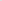 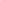 1) niekarana (posiadająca informację o niekaralności wydaną z Krajowego Rejestru Karnego albo oświadczenie, jeżeli została jednocześnie zatrudniona na podstawie przepisów, które przewidują warunek niekaralności);2) pełnoletnia;3) posiadająca wykształcenie, co najmniej średnie (nie dotyczy instruktorów harcerskich 
w stopniu, co najmniej przewodnika lub równoważnym pełniących funkcję kierownika 
w formach wypoczynku prowadzonych przez organizacje harcerskie);4) posiadająca zaświadczenie o ukończeniu kursu na kierownika wypoczynku (nie dotyczy osób zajmujących stanowiska kierownicze w szkołach i placówkach oraz instruktorów harcerskich w stopniu co najmniej podharcmistrza lub równoważnym);5) posiada, co najmniej trzyletnie doświadczenie w wykonywaniu zadań dydaktyczno-wychowawczych lub opiekuńczo-wychowawczych, uzyskane w okresie ostatnich 15 lat (nie dotyczy nauczycieli oraz instruktorów harcerskich w stopniu co najmniej podharcmistrza lub równoważnym).2. Do zadań kierownika wypoczynku należy: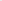 l) Zapoznanie się z Regulaminem wypoczynku.2) Kierowanie wypoczynkiem.3) Nadzór nad realizacją programu wypoczynku.4) Podział uczestników na grupy.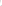 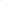 5) Opracowywanie planu pracy oraz rozkładu dnia podczas wypoczynku i kontrola ich realizacji.6) Ustalenie i przydzielenie szczegółowego zakresu czynności wychowawcom wypoczynku, trenerom i instruktorom sportu, rekreacji, animacji kulturalnooświatowej, lektorom języka 
i innym osobom prowadzącym zajęcia podczas wypoczynku.7)  Kontrola wykonywania obowiązków przez osoby będące opiekunami wypoczynku.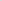 8) Zapewnienie uczestnikom wypoczynku właściwej opieki od momentu przejęcia ich 
od rodziców do czasu ponownego przekazania rodzicom.9)  Nadzór i przestrzeganie bezpiecznych i higienicznych warunków wypoczynku.10) Poinformowanie uczestników o podjętych ustaleniach, a w szczególności o: celu, trasie, harmonogramie i regulaminie.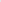 11) Zapewnienie warunków do pełnej realizacji programu i stosowania się do regulaminu wycieczki lub imprezy oraz sprawowanie nadzoru w tym zakresie.12) Zapoznanie uczestników z zasadami bezpieczeństwa oraz zapewnienie warunków do ich     przestrzegania.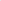 13) Nadzorowanie, zaopatrzenie uczestników w sprawny sprzęt i ekwipunek oraz apteczkę        pierwszej pomocy.14) Organizacja transportu,15) Zapewnienie zróżnicowanej diety uczestnikom wypoczynku.16) Opieka nad uczestnikami wypoczynku.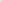 17) Kontaktowanie się telefonicznie z Organizatorem wypoczynku informując o przebiegu wycieczki i ewentualnych nieprzewidzianych sytuacjach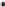 18) Współdziałanie z Organizatorem wypoczynku oraz opiekunami w zakresie realizacji      programu i harmonogramu wycieczki /imprezy.19) Zapoznanie się z uwagami rodziców i lekarzy na temat zdrowia i innych wskazań uczestników.20) Sprawdzanie stanu liczbowego uczestników wycieczki przed wyruszeniem z każdego miejsca pobytu, w czasie zwiedzania, przejazdu oraz po przybyciu do punktu docelowego.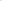 21) W razie wypadku podczas wycieczki lub imprezy kierownik i opiekunowie zobowiązani są niezwłocznie zapewnić poszkodowanemu opiekę, w miarę możliwości udzielić pierwszej pomocy i sprowadzić fachową pomoc, a następnie zawiadomić Organizatora i rodziców (prawnych opiekunów) poszkodowanego.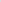 22) Wymaganie od kadry oraz uczestników wypoczynku regularnego i dokładnego mycia rąk wodą z mydłem oraz dezynfekowania ich środkiem do dezynfekcji.23) Wyznaczenie osoby do pomiaru temperatury uczestnikom oraz kadrze wypoczynku. Pomiaru temperatury dokonuje się za zgodą wychowawcy, innej osoby zatrudnionej podczas wypoczynku, rodzica/opiekuna prawnego uczestnika wypoczynku (honorowane będzie oświadczenie otrzymane od rodzica przed rozpoczęciem wypoczynku).24) Odizolowanie osoby, u której pojawiły się objawy sugerujące zakażenie koronawirusem     w oddzielnym pomieszczeniu oraz skontaktowanie się telefonicznie z lekarzem, ze stacją sanitarno-epidemiologiczną, oddziałem zakaźnym, a w razie pogarszania się stanu zdrowia zadzwonienie pod nr 999 lub 112.25) Ustalenie miejsca, w którym ma przebywać osoba, u której wystąpiły niepokojące objawy sugerujące zakażenie koronawirusem, oraz przeprowadzenie dodatkowego sprzątania, zgodnie z procedurami zakładowymi oraz zdezynfekowanie powierzchni dotykowych (klamki, poręcze, uchwyty).3. Wychowawcą wypoczynku może być osoba:1) niekarana (posiadająca informację o niekaralności wydaną z Krajowego Rejestru Karnego albo oświadczenie, jeżeli została jednocześnie zatrudniona na podstawie przepisów, które przewidują warunek niekaralności);2) pełnoletnia;3) posiadająca wykształcenie co najmniej średnie (nie dotyczy instruktorów harcerskich               w stopniu co najmniej przewodnika lub równoważnym, pełniących funkcję wychowawcy    w formach wypoczynku prowadzonych przez organizacje harcerskie);4) ukończyła kurs na wychowawcę wypoczynku (nie dotyczy nauczycieli, osób ze wskazanym wykształceniem pracujących z dziećmi w placówkach wsparcia dziennego lub placówkach opiekuńczo-wychowawczych, instruktorów harcerskich w stopniu, co najmniej przewodnika lub równoważnym oraz osób, które tytuł trenera i instruktora sportu uzyskały przed dniem 23 sierpnia 2013 r.). 4. Obowiązkiem opiekuna jest:l) Zapoznanie się z Regulaminem wypoczynku.2) Zapoznanie się z kartami kwalifikacyjnymi uczestników wypoczynku oraz zawartymi  w nich uwagami rodziców i lekarzy na temat zdrowia i innych wskazań uczestników.3) Poinformowanie kierownika wypoczynku o specjalnych potrzebach uczestników wypoczynku.4) Nadzór nad przestrzeganiem regulaminu przez uczestników, ze szczególnym uwzględnieniem zasad bezpieczeństwa.5) Sprawowanie opieki nad uczestnikami wypoczynku zorganizowanymi w grupę w zakresie higieny, zdrowia, wyżywienia oraz innych czynności opiekuńczych.6) Nadzór nad wykonaniem przez uczestników przydzielonych zadań.7) Przebywanie w czasie zajęć sportowych wraz z uczestnikami oraz sprawdzenie stanu technicznego mocowań i przydatności sprzętu sportowego, w tym bramek piłkarskich.8) Sprawdzenie stanu liczbowego uczestników wycieczki przed wyruszeniem z każdego miejsca pobytu, w czasie zwiedzania, przejazdu oraz po przybyciu do punktu docelowego.9) Zapewnienie natychmiastowej pomocy przedmedycznej uczestnikowi, który uległ wypadkowi oraz powiadomienie kierownika wypoczynku.10) W razie wypadku, poinformowanie o wypadku Organizatora.11) Dbanie o bezpieczeństwo uczestników wycieczki/imprezy.12) Prowadzenie dziennika zajęć realizowanych podczas wypoczynku, którego wzór określa Załącznik nr 5 do Rozporządzenia Ministra Edukacji Narodowej z dnia 30 marca 2016 r,       w sprawie wypoczynku dzieci i młodzieży.13) Opracowywanie planu pracy uczestników wypoczynku zorganizowanych w grupę.14) Organizowanie zajęć zgodnie z rozkładem dnia.15) Realizacja programu wypoczynku.16) Prowadzenie innych zajęć zleconych przez kierownika wypoczynku17) Wymaganie od uczestników wypoczynku regularnego i dokładnego mycia rąk wodą                z mydłem oraz dezynfekowania ich środkiem do dezynfekcji.5. Wszystkie osoby zapewniające realizacje programu wypoczynku (w tym wychowawcy, instruktorzy, kadra kierownicza, kierowcy, obsługa obiektu) muszą być zdrowe, bez objawów infekcji lub innej choroby, w tym w szczególności zakaźnej, a w okresie ostatnich 14 dni przed rozpoczęciem turnusu nie zamieszkiwały z osobą przebywającą 
na kwarantannie lub w izolacji w warunkach domowych.6. Wszystkie osoby sprawujące opiekę muszą bezwzględnie zastosować się do zaleceń Państwowego Powiatowego Inspektora Sanitarnego w zakresie dodatkowych działań                i procedur związanych z zaistniałym przypadkiem.§ 7Prawa i obowiązki uczestników1. Uczestnicy mają prawo: brać udział we wszystkich zajęciach organizowanych w czasie trwania turnusu,korzystać ze wszystkich atrakcji, urządzeń i sprzętów przewidzianych do realizacji programu ferii2. Uczestnik wypoczynku jest zobowiązany: a) przybyć na miejsce zbiórki o wyznaczonej godzinie,b) poinformować opiekuna wycieczki o ewentualnym złym samopoczuciu, c) wykonywać polecenia kierownika, opiekunów,  d) w środku transportu zająć miejsce wyznaczone przez opiekuna, e) w czasie jazdy nie spacerować, nie stawać na siedzeniu, nie wychylać się przez okno, f) nie zaśmiecać pojazdu,  g) korzystać z urządzeń technicznych zgodnie z ich przeznaczeniem, h) w czasie postoju i zwiedzania nie oddalać się od grupy bez zgody opiekuna, 
i) dbać o higienę i schludny wygląd, j) zachowywać się zgodnie z ogólnymi zasadami dobrego wychowania i kultury, k) przestrzegać zakazu palenia papierosów, picia alkoholu, zażywania narkotyków oraz innych środków odurzających, l) nie wychodzić z autokaru przed opiekunem oraz nie wychodzić zza autokaru na jezdnię,m) posiadać obuwie zmienne.n) w razie niesubordynacji uczestnika wypoczynku: niestosowanie się do poleceń opiekunów lub kierownika wypoczynku, wulgarne zachowanie itp. zostanie on skreślony z listy uczestników wypoczynku bez zwrotu kosztów.§ 8Obowiązki rodziców/prawnych opiekunów uczestnika wypoczynkuRodzice/prawni opiekunowie uczestników wypoczynku:- Udostępniają organizatorowi i kierownikowi wypoczynku numer telefonu lub inny kontakt zapewniający szybką komunikację.- Zobowiązują się do niezwłocznego – do 2 godzin – odbioru dziecka z wypoczynku 
w przypadku wystąpienia u ich dziecka niepokojących objawów choroby (podwyższona temperatura, kaszel, katar, duszności).- Osoby odprowadzające dziecko na zbiórkę przed obiektem są zdrowe, nie mają objawów infekcji lub choroby zakaźnej, nie zamieszkiwały z osobą przebywającą na kwarantannie lub izolacji w warunkach domowych w okresie 14 dni przed rozpoczęciem wypoczynku.- Jeżeli dziecko choruje na chorobę przewlekłą, mogącą narazić je na cięższy przebieg zakażenia, rodzic/prawny opiekun, ma obowiązek poinformować organizatora o tym fakcie na etapie zgłaszania udziału w wypoczynku w karcie kwalifikacyjnej uczestnika wypoczynku. 
W przypadku występowania u uczestnika chorób przewlekłych konieczne jest dostarczenie opinii lekarskiej o braku przeciwwskazań zdrowotnych do udziału w wypoczynku. - Należy zaopatrzyć uczestnika wypoczynku w indywidualne osłony nosa i ust do użycia podczas  pobytu na wypoczynku.Za szkody wyrządzone przez dziecko, materialnie odpowiedzialni są rodzice lub ich opiekunowie.§ 9Odpłatność1. Opłata za turnus wynosi: 130 zł /osoba  (bez możliwości dzielenia/wyboru dni).2. Wpłaty za udział dziecka w półkoloniach należy dokonać najpóźniej na 7 dni roboczych przed rozpoczęciem turnusu na rachunek bankowy Organizatora tj.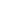 VISTULA BANK SPÓŁDZIELCZY nr konta 22 9011 0005 0002 0981 2000 00203.	Po dokonaniu płatności rezygnacja z udziału w półkoloniach skutkuje utratą wpłaty.  4. Brak wpłaty w wyznaczonym terminie skutkuje skreśleniem dziecka z listy.§10Postanowienia końcowe1. W sprawach nieuregulowanych przedmiotowym Regulaminem odpowiednie zastosowanie znajdą przepisy zawarte w Rozporządzeniu Ministra Edukacji Narodowej z dnia 30 marca 2016 r. w sprawie wypoczynku dzieci i młodzieży.2. Organizator nie ponosi odpowiedzialności za rzeczy zagubione przez uczestników w trakcie trwania wypoczynku oraz za zniszczenia rzeczy należących do dzieci, a dokonanych przez innych uczestników.